Nr rejestru FGZ.270.47.2019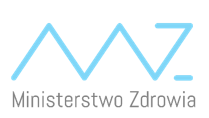 W postępowaniu o udzielenie zamówienia publicznego na usługę społeczną nr FGZ.270.47.2019 udzielono zamówienia Wykonawcy:PRO Complex Grupa Dominik Skiba,ul. Krępowieckiego 10/5,01-456 Warszawa(nazwa i adres Wykonawcy)Data25.02.2019DotyczyOrganizacja i obsługa jednodniowego spotkania konsultacyjnego na zakończenie realizacji projektu 